КОНВЕНЦИЯ ОБ ОХРАНЕ
НЕМАТЕРИАЛЬНОГО КУЛЬТУРНОГО НАСЛЕДИЯГЕНЕРАЛЬНАЯ АССАМБЛЕЯ ГОСУДАРСТВ – УЧАСТНИКОВ КОНВЕНЦИИДевятая сессияШтаб-квартира ЮНЕСКО, зал I5 – 7 июля 2022 г.Пункт 10 Предварительной повестки дня:Использование средств Фонда нематериального культурного наследияПРЕДПОСЫЛКИСтатья 7(c) Конвенции возлагает на Комитет подготовку и представление на утверждение Генеральной ассамблеи проекта плана использования средств специального счета Фонда нематериального культурного наследия (далее — «Фонд») в соответствии со статьей 25 Конвенции. Прилагаемый к настоящему документу проект плана (далее — «План»), представленный Комитетом согласно его решению 16.COM 13, был подготовлен в соответствии с руководящими принципами, изложенными в пунктах 66 и 67 Оперативного руководства, и основан на опыте выполнения Плана в предшествующие двухлетние периоды. Финансовый отчет за период с 1 января 2020 г. по 31 декабря 2021 г. наряду с пояснительной запиской, как того требует статья 10 Положения о финансах специального счета Фонда, представлен в документе LHE/22/9.GA/INF.10j.В соответствии со статьей 2 Положения о финансах специального счета Фонда «финансовым периодом в отношении бюджетных смет являются два последовательных календарных года, начиная с четного года». Однако Генеральная ассамблея государств-участников Конвенции собирается на очередные сессии в четные годы, примерно через шесть месяцев после начала календарного года. Поэтому нынешней сессии Ассамблеи предлагается утвердить план на период с 1 января 2022 г. по 31 декабря 2023 г. и, на временной основе, – на первые шесть месяцев следующего финансового периода, т.е. с 1 января 2024 г. по 30 июня 2024 г. Предварительный бюджет на первое полугодие 2022 года, принятый восьмой сессией Генеральной Ассамблеи (резолюция 8.GA 7), будет, в свою очередь, заменен настоящим Планом в случаем его принятия на нынешней сессии Генеральной Ассамблеи.По состоянию на конец 2021 г., остаток средств, доступных для программной деятельности, составлял 8 732 653 долл. США, без учета Резервного фонда. На каждую статью Генеральной Ассамблее предлагается выделить средства в виде определенного процента от общего объема доступных ресурсов, а не в абсолютных цифрах. Это позволит, в случае необходимости, распределить начисленные взносы, полученные в течение двухлетнего периода, по каждой строке бюджета в соответствии с утвержденными процентными показателями. Таким образом Комитет сможет использовать любые значительные неспециальные добровольные дополнительные взносы (как указано в статье 27), которые могут быть зачислены в Фонд в течение двухгодичного периода. В то же время предлагается также, чтобы Генеральная ассамблея, как и на своих предыдущих сессиях, уполномочила Комитет незамедлительно использовать любые такие взносы после получения в соответствии с процентами, указанными в Плане.Кроме того, Генеральной ассамблее предлагается уполномочить Комитет незамедлительно использовать взносы, связанные с конкретными проектами, при условии, что они входят в сферу двух приоритетов финансирования, утвержденных Комитетом на период 2022–2025 гг. (решение 16.COM 12): «Укрепление потенциала для охраны нематериального культурного наследия с использованием комбинированных подходов и содействия устойчивому развитию» и «Охрана нематериального культурного наследия в формальном и неформальном образовании». Список таких взносов, а также иных добровольных дополнительных взносов и доноров представлен в информационном документе LHE/22/9.GA/INF.10.В настоящем документе сначала дается обзор состояния Фонда и текущих тенденций, включая обновленную информацию о субфонде для укрепления людских ресурсов Секретариата с момента повторной оценки ежегодной цели Генеральной Ассамблеей в 2020 г. (часть I). Затем предлагаемый план использования ресурсов Фонда на период 2022–2023 гг. представляется с обоснованием по каждой бюджетной статье (часть II).СОСТОЯНИЕ И ТЕНДЕНЦИИНа основании упомянутого выше отчета за период с 1 января 2020 г. по 31 декабря 2021 г. и после анализа тенденций, изложенных в документе LHE/21/16.COM/13, в данном разделе охарактеризована динамика расходов Фонда и начисленных взносов по 31 декабря 2021 г.РасходыПосле трех последовательных двухлетних периодов, в течение которых наблюдался непрерывный рост, расходы сокращаются с 5,4 млн. долл. США в двухгодичном периоде 2018–2019 гг. (доля расходов 62,9%) до 3,6 млн. долл. США в двухгодичном периоде 2020–2021 гг. (доля расходов 46,1%). Это примерно соответствует уровню расходов, как в процентном соотношении, так и в номинальном размере, наблюдавшемуся в течение двухгодичного периода 2016–2017 гг. (см. рисунок 1 ниже).Это сокращение в значительной степени связано с последствиями пандемии COVID-19, поскольку в течение отчетного периода серьезно пострадали операции Секретариата, а также государств-участников во всем мире. Глобальный кризис в области здравоохранения привел, в частности, к:уменьшению числа заявок на получение международной помощи, представляемых государствами-участниками, наряду с задержкой начала реализации утвержденных проектов (см. документ LHE/21/16.COM/7.d) и соответствующим сокращением использования средств, выделяемых на международную помощь по бюджетным статьям 1 и 2 (см. пункт 9 ниже);задержке или отсрочке осуществления ряда мероприятий, запланированных по бюджетной статье 3 «Другие функции Комитета» (см. Приложение V в документе LHE/22/9.GA/INF.10); ипереводу на онлайн-формат всех уставных совещаний Комитета и Оценочного органа в период с марта 2020 г. по декабрь 2021 г., что означает, что, несмотря на другие понесенные расходы из других источников, бюджетные статьи, выделенные для покрытия командировочных расходов участников (бюджетные статьи 4, 5 и 6), остались практически нетронутыми.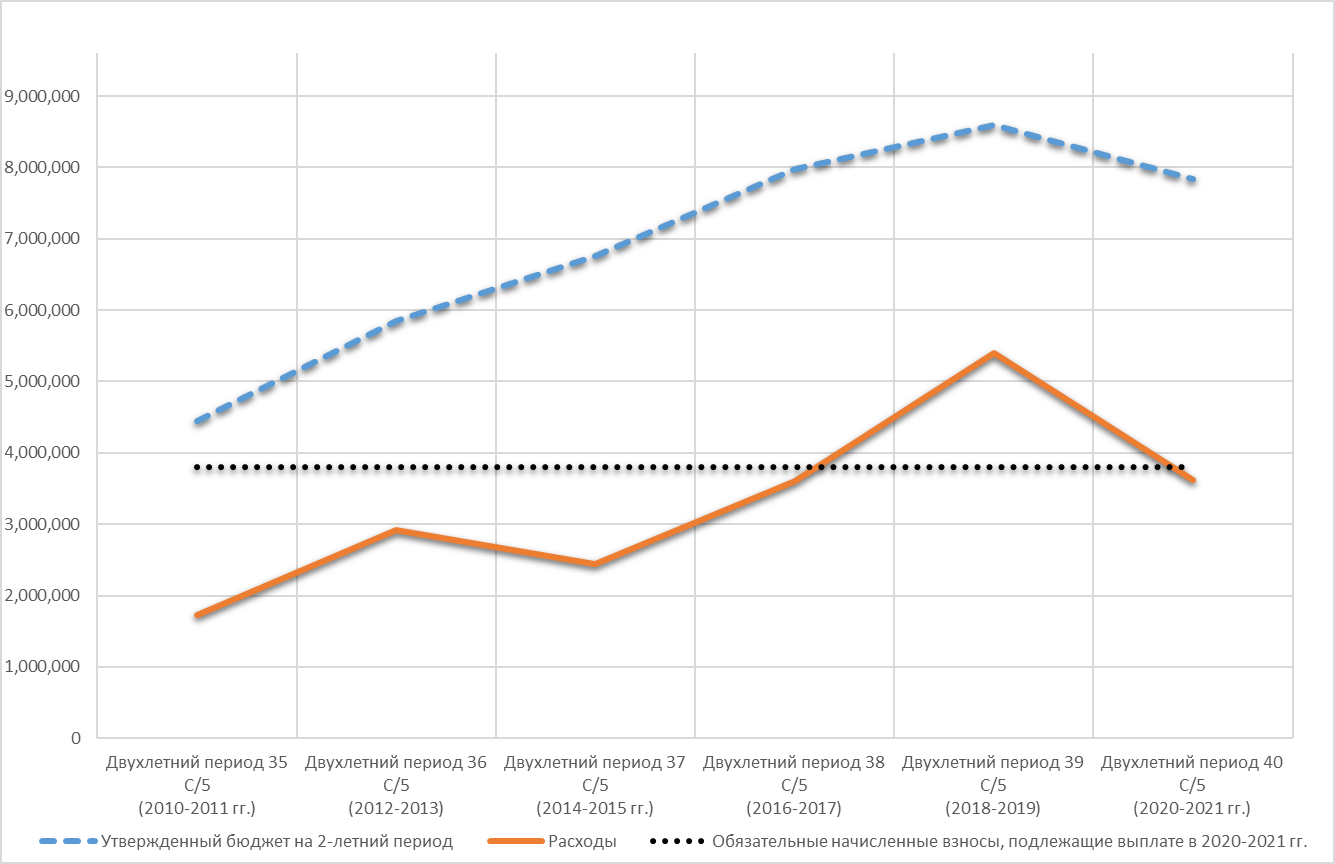 На рисунке 2 (ниже) показано сокращение использования средств, выделенных на международную помощь, в соответствии с бюджетными статьями 1, 1.1 и 2. На конец двухлетнего периода 40 С/5 (2020–2021 гг.) доля расходов по этим статьям составила 44% по сравнению с 52% в двухлетнем периоде 2018–2019 гг. Следует отметить, что даже при этом сокращении расходы, связанные с международной помощью, остаются значительно выше, чем в период до 2017 г.; например, они достигли 2,2 млн. долл. США в 2020–2021 гг. по сравнению с 1,3 млн. долл. США в 2016–2017 гг. Двухлетний период также ознаменовался сокращением числа заявок, представленных государствами-участниками, с 48 заявок, зарегистрированных и обработанных Секретариатом в 2018-2019 гг., до 34 с 1 января 2020 г. по 31 декабря 2021 г. В течение отчетного периода Комитет и его Президиум утвердили 16 заявок на получение международной помощи, в том числе 8 в Африке (43% от общего объема средств, предоставленных в отчетном периоде) и 4 в малых островных развивающихся государствах (МОРАГ).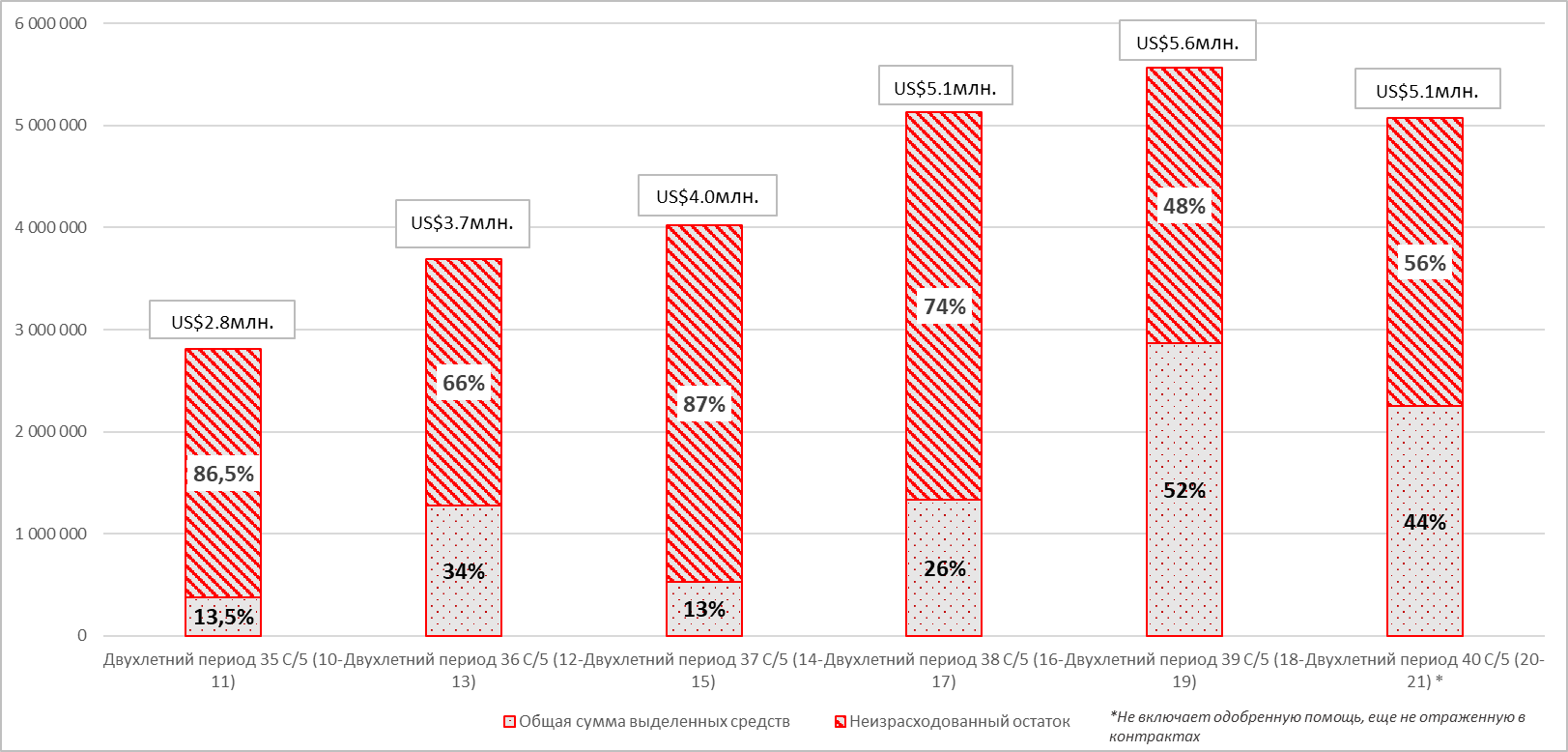 Начисленные взносыСледует напомнить, что выплата взносов является обязательством всех государств-участников, ратифицировавших Конвенцию, в соответствии со статьей 26. Поскольку государства-участники осуществляют права и пользуются преимуществами, предоставленными им в соответствии с Конвенцией, от них также ожидается выполнение соответствующих обязательств в ответ. Отсутствие наличных средств, вызванное несвоевременной выплатой начисленных взносов, может задержать и тем самым поставить под угрозу осуществление мероприятий, предусмотренных в бюджете.Как следует из отчета об обязательных взносах за период с 1 января 2020 г. по 31 декабря 2021 г., невыплаченные обязательные начисленные взносы составляют 409 948 долл. США (против 435 138 долл. США на 31 декабря 2019 г.), из которых 171 869 долл. США относятся к невыплаченным взносам за годы до 2020. По состоянию на 31 декабря 2021 г. 74 государства-участника (42% всех государств-участников, несущих обязательства согласно статье 26.1 Конвенции) еще не выплатили свои взносы за 2020–2021 гг. Среди них 27 государств-участников (15%) также не выплатили свои взносы за годы до 2020 г. Выплата добровольных начисленных взносов государствами-участниками в соответствии со статьей 26.2 Конвенции за двухлетний период 2020–2021 гг. составила в среднем 76% от начисленных сумм, что соответствует уровню предыдущего двухлетнего периода и выше по сравнению с тремя последними двухлетними периодами (в среднем 63%).Перспективы будущих бюджетных цикловВ условиях глобального кризиса в сфере здравоохранения, которым отмечен двухлетний период 2020–2021 гг., остаток средств на конец года вернулся на уровень конца двухлетнего периода 2016–2017 гг. Однако, учитывая недавнее развитие пандемии, есть надежда, что осуществление мероприятий возобновится более «нормальными» темпами, что позволит увеличить двухгодичные расходы нынешнего и будущего бюджетных циклов, как предусмотрено в Плане, представленном на восьмой сессии Генеральной Ассамблеи в 2020 году (документ LHE/20/8.GA/7 Rev.). В то же время Фонд остается в здоровом состоянии; в настоящее время он в состоянии реагировать на потребности государств-участников и сообществ, включая потребности, возникающие в результате пандемии и/или усугубляемые ею. Кроме того, проведение глобальных консультаций касательно механизмов включения в списки в рамках Конвенции 2003 г. может создать дополнительные каналы для заявок государств-участников на получение международной помощи (посредством предлагаемых процедур перемещения элементов из одного Списка в другой и включения на расширенной или более узкой основе), при этом облегчая и ускоряя их рассмотрение путем делегирования Президиуму Комитета полномочий по рассмотрению всех заявок на получение международной помощи. Если итоги глобальных консультаций будут приняты Генеральной Ассамблеей (документ LHE/22/9.GA/9), Фонд сможет откликнуться на заявки, которые государства-участники, возможно, пожелают представить.Обновленная информация о Субфонде для укрепления людских ресурсов СекретариатаСубфонд для укрепления людских ресурсов Секретариата был учрежден Генеральной Ассамблеей в июне 2010 г. (резолюция 3.GA 9) для оказания Секретариату поддержки на долгосрочной основе и предоставления ему возможности реагировать на потребности, выраженные государствами-участниками. Ежегодный целевой показатель Субфонда, первоначально установленный в 2010 г. на уровне примерно 1,1 млн. долл. США, был пересмотрен на восьмой сессии Генеральной Ассамблеи в 2020 г. и составил 950 000 долл. США в год (резолюция 8.GA 7). В течение двухлетнего периода 2020–2021 гг. было получено восемь добровольных взносов от Литвы, Монако (дважды), Палестины, Словакии (три раза) и Фонда Музея скрипки Антонио Страдивари (Италия) на общую сумму 65 597.62 долл. США. Эта общая сумма соответствует 3,5% от целевого показателя, утвержденного Генеральной Ассамблеей на 2020 г.В последние годы Конвенция одновременно переживала географическое расширение (180 государств-участников по состоянию на 31 декабря 2021 г.), а также развитие тематических инициатив. К ним относятся меры по «охране нематериального культурного наследия в формальном и неформальном образовании», «нематериальное культурное наследие в чрезвычайных ситуациях», недавняя реформа механизма периодической отчетности и начатый Комитетом анализ механизмов включения в список Конвенции. Эти последние события свидетельствуют о сохраняющейся актуальности Конвенции; они позитивны для настоящего и будущего ее осуществления. Однако следует иметь в виду, что эти инициативы требуют постоянной поддержки со стороны Секретариата. Это было недавно подчеркнуто в оценке деятельности ЮНЕСКО в рамках Конвенции об охране нематериального культурного наследия 2003 г., проведенной Отделом служб внутреннего надзора ЮНЕСКО (СВН, ранее называвшегося Службой внутреннего надзора) в 2021 г. (документ LHE/21/16.COM/INF.10, далее именуемый «оценкой СВН»), в которой напоминается о том, что «для удовлетворения растущих потребностей государств-участников и обеспечения способности выполнять свои обязательства сверх установленных законом требований потребуются дополнительные и стабильные людские ресурсы [в Секретариате]».С этой целью Генеральная Ассамблея может принять во внимание последствия с точки зрения людских ресурсов, чтобы обеспечить Секретариат всем необходимым для оказания адекватной поддержки этим новым действиям. В противном случае осуществление некоторых из этих инициатив придется приостановить на основе приоритетов, определяемых руководящими органами. В этой связи следует отметить, что целевой показатель, установленный Генеральной Ассамблеей после учреждения Субфонда в 2010 г., так и не был достигнут. Фактически, взносы в Субфонд заметно сократились с 2010 г., составив в среднем 13% от целевого показателя за двухлетний период, — с 511 885 долл. США в 2010–2011 гг. (23% от целевого показателя, что является самым высоким показателем за всю историю) до 65 598 долл. США в 2020–2021 гг. (3,5% от целевого показателя, что является самым низким показателем за всю историю).БЮДЖЕТНЫЕ СТАТЬИ И АССИГНОВАНИЯ НА ПЕРИОД 41 С/5 (2022–2023 ГГ.)Предложение о выделении средств на период 41 С/5 (2022–2023 гг.) следует структуре, опирающейся на бюджетные статьи, которые использовались в прошлых аналогичных предложениях. Эти бюджетные статьи можно разделить на три категории, а именно на расходы, связанные с: a) оказанием международной помощи; b) «другими функциями Комитета» в смысле статьи 7 Конвенции; и c) участием в совещаниях руководящих органов и оказанием консультативных услуг Комитету. Процентные доли ассигнований, которые предлагается выделить на каждую бюджетную статью, также в значительной степени соответствуют аналогичным пропорциям последнего двухлетнего периода с незначительными изменениями. При этом следует принимать во внимание увеличение на 11,4% имеющихся средств на программную деятельность (за исключением Резервного фонда) на конец двухлетнего периода 2020-2021 гг. (8,7 млн долл. США) по сравнению с концом двухлетнего периода 2018-2019 гг. (7,8 млн долл. США).•	Увеличение бюджетных статей 2 (Помощь на подготовку номинаций) с 2% до 2,6% и 7 (Консультативные услуги для Комитета) с 6% до 7,7%, чтобы предусмотреть дополнительные расходы, которые могут возникнуть в связи с реализацией итогов проведения глобальных консультаций по поводу механизмов включения в списки в рамках Конвенции 2003 г. (документ LHE/22/9.GA/9), если на своей нынешней сессии Генеральная Ассамблея утвердит новые предлагаемые процедуры по переносу, исключению и включению в списки элементов на расширенной/более узкой основе (см. пункты 22 и 37). Это увеличение (а также увеличение бюджетной статьи 4 с 2,63% до 3,10%) компенсируется сокращением на 1,96% бюджетной статьи 1 (Международная помощь) и на 0,79% бюджетной статьи 1.1 (Людские ресурсы для совершенствования механизмов международной помощи). Хотя бюджетные статьи 1 и 1.1 будут сокращены в процентном отношении, номинальные суммы по этим двум статьям будут несколько увеличены, поскольку общий бюджет выше, чем в предыдущем двухлетнем периоде;•	Принимая во внимание результаты оценки, проведенные СВН, предлагается использовать часть средств по бюджетной статье 1 для покрытия расходов на мониторинг и оценку проектов, чтобы лучше поддерживать государства-участники в реализации программ по охране и измерять вклад проектов в сфере международной помощи в национальные усилия по охране.Международная помощьВ соответствии с приоритетами, установленными Руководящими принципами по использованию средств Фонда в пунктах 66 и 67 Оперативного руководства, бóльшую часть средств (62,6%) предлагается выделить на предоставление международной помощи государствам-участникам в дополнение к их национальным усилиям по охране нематериального культурного наследия (бюджетные статьи 1, 1.1 и 2).В качестве части этого комбинированного процентного соотношения предусмотрено выделение средств по бюджетной статье 1 (50%) на поддержку, оказываемую государствам, через механизмы международной помощи, в рамках охраны наследия, включенного в Список нематериального культурного наследия, нуждающегося в срочной охране, подготовке кадастров и других программ и проектов по охране. Хотя в течение предыдущего двухлетнего периода число заявок сократилось (см. пункт 9), важно поддерживать на высоком уровне ассигнования по бюджетной статье 1, чтобы позволить государствам-участникам активизировать свои усилия по охране.Отметив, что в проектах, поддерживаемых Фондом нематериального культурного наследия через механизмы международной помощи, используется «относительно низкий уровень мониторинга и оценки в целом», оценка СВН рекомендовала повысить качество разработки проектов, их мониторинга и отчетности по результатам (Рекомендация СВН 6) и содействовать «предоставлению соответствующих руководств и инструментов для разработки, реализации и отчетности по проектам» (Рекомендация СВН 5). Мониторинг и оценка отдельных проектов требуют от Секретариата и отделений на местах, участвующих в реализации соответствующих проектов, значительных ресурсов, и в некоторых случаях им может помочь помощь внешних экспертов, в частности для проведения независимой оценки проектов. С этой целью Комитет уполномочил Секретариат на экспериментальной основе использовать средства по бюджетной статье 1 в размере, не превышающем 10% от бюджета по каждому утвержденному проекту международной помощи, для финансирования услуг экспертов, как это предусмотрено в статье 21 Конвенции, в целях мониторинга и оценки текущих и недавно завершенных проектов международной помощи. Эти дополнительные средства, независимо от грантов, выделяемых бенефициарам, предназначены для оценки и мониторинга проектов, и управление ими осуществляет непосредственно Секретариат. Мероприятия по мониторингу и оценке осуществляются с использованием методик, разрабатываемых в рамках стратегии мониторинга международной помощи, и могут принимать форму мониторинговых миссий и контрактов с отдельными экспертами, запланированных в сотрудничестве с заинтересованным государством-участником под конкретные потребности и требования каждого проекта.На седьмой сессии Генеральной Ассамблеи в июне 2018 г. было утверждено создание трех внебюджетных должностей на определенный срок (резолюция 7.GA 8) для формирования специальной группы по оперативной реализации механизмов оказания международной помощи (группы SIM). Для покрытия расходов на эти три должности предлагается выделить около 10% средств Фонда (бюджетная статья 1.1).Кроме того, 2,6% средств предлагается выделить на предоставление помощи в подготовке номинаций (бюджетная статья 2), что представляет собой небольшое увеличение по сравнению с текущим двухлетним периодом (2%). В дополнение к помощи в подготовке номинационных досье эта строка бюджета охватывает понесенные расходы на предоставление государствам-участникам технической помощи при подготовке заявок на получение международной помощи.Кроме того, в данном Плане предлагается также использовать бюджетную статью 2 для предоставления помощи в подготовке заявок на перемещение элементов между двумя списками Конвенции, а также для включения элементов на расширенной или более узкой основе. Речь идет о рекомендации Межправительственной рабочей группы открытого состава в рамках проведения глобальных консультаций касательно механизмов включения в списки в рамках Конвенции 2003 г. (часть I и часть II) в отношении введения конкретных процедур для перемещения элементов между двумя списками Конвенции, а также для включения элементов на расширенной или более узкой основе; эта рекомендация была представлена шестнадцатой сессией Комитета на рассмотрение нынешней сессии Генеральной Ассамблеи в рамках пункта 9 предварительной повестки дня (см. решение 16.COM 14 и документ LHE/22/9.GA/9).В рамках предлагаемых процедур заинтересованным государствам-участникам и сообществам будет предоставлена возможность запрашивать экспертную консультацию до возможного представления заявки на перемещение или включение элемента на расширенной или более узкой основе («мероприятия до представления заявки»). На основании письма государства-участника с просьбой о помощи Секретариат может организовать предоставление услуг эксперта, как это описано в статье 21 Конвенции, для представления помощи государству и сообществам в подготовке такого запроса. Если нынешняя Генеральная Ассамблея одобрит эту возможность по оказанию «помощи в мероприятиях до представления заявки» в соответствии с пунктом 9, предлагаемое увеличение ассигнований с 2% до 2,6% позволит оказывать такую помощь в отношении первоначального числа заявок, которые Секретариат может получить в течение двухлетнего периода 2022–2023 гг.«Другие функции Комитета»Бюджетная статья 3 («Другие функции Комитета») будет сохранена на уровне 20% в целях повышения эффективности работы, начатой в текущем двухлетнем периоде, с учетом рекомендаций, вынесенных по итогам оценки СВН 2021 г. Такие функции перечислены в статье 7 Конвенции, и Секретариат использует эти средства для оказания помощи Комитету в их выполнении, как того требует статья 10 Конвенции. Эти средства будут использоваться для проведения предварительных и сквозных мероприятий, направленных на продвижение целей Конвенции, поощрение и мониторинг ее выполнения (Статья 7[a]), а также для предоставления рекомендаций по мерам охраны нематериального культурного наследия (Статья 7[b]).На своей четырнадцатой сессии в 2019 г. Комитет представил новую процедуру утверждения плана расходования средств по бюджетной статье 3 (решение 14.COM 7). В соответствии с этим решением предлагаемый план, представленный Генеральной Ассамблее, включает процентную разбивку бюджетной статьи 3 с точки зрения ожидаемых результатов (ОР) согласно утвержденному документу C/5. В соответствии с подходом, применявшимся в предыдущем двухлетнем периоде, предлагаемые ожидаемые результаты согласуются с показателями эффективности, определенными в утвержденном документе 41 C/5 для крупной программы IV Культура, Итоговый результат 5, Промежуточный результат 5.CLT4 «Укрепление потенциала государств-членов и общин для выявления, сохранности и поощрения живого наследия».Разбивка бюджета, предлагаемая на текущий двухлетний период, направлена на обеспечение сбалансированности распределения средств между различными ОР: В соответствии с резолюцией 41 C/76 (пункт 5(b)), принятой на сорок первой сессии Генеральной конференции в ноябре 2021 г., уполномочивающей Генерального директора производить бюджетные перечисления между статьями ассигнований обычной программы ЮНЕСКО в размере до 5% от первоначальных ассигнований согласно документу 41 C/5, Комитет уполномочил Секретариат производить перечисления между видами деятельности, включенными в конкретные предложения по статье бюджета 3, которые эквивалентны сумме до 5% от первоначальной общей суммы ассигнований (решение 16.COM 13). Исходя из ориентировочной суммы бюджета, указанной в Приложении, это будет эквивалентно 87 327 долл. США. Секретариат проинформирует Генеральную Ассамблею и Комитет в письменной форме о подробностях и причинах этих перечислений (если они имели место быть) на сессии, следующей за принятием подобных мер.Ожидаемый результат 1: Эффективное управление Конвенцией 2003 г., обеспеченное усилением мониторинга систем управления знаниямиПредоставление надлежащей поддержки руководящим органам Конвенции и государствам-участникам остается ключевым фактором эффективного управления Конвенцией. В этой связи в ходе оценки СВН была подчеркнута важность надежной стратегии управления знаниями для использования большого объема информации и было рекомендовано содействовать управлению знаниями о нематериальном культурном наследии и мерах по охране (рекомендация 10). С момента принятия Конвенции была собрана критическая масса информации, и объем данных увеличивается все более быстрыми темпами и интенсивно в связи с внедрением Общей матрицы результатов и реформой механизма подачи периодической отчетности, увеличением числа заинтересованных сторон, большим количеством представленных номинаций, усилением мониторинга и оценки проектов международной помощи или первоначальными результатами работы в новых тематических областях. В соответствии с оценкой СВН Секретариат пересмотрит свою стратегию управления знаниями в целях упорядочения процесса подготовки данных, совершенствования инструментов их анализа, обеспечения полезности собранной информации по охране и облегчения доступа к такой информации с помощью удобных для пользователей и открытых форматов. Эта новая стратегия сможет также обеспечить более широкие возможности для получения информации от таких партнеров, как центры категории 2, аккредитованные НПО, кафедры ЮНЕСКО и национальные учреждения, в частности информации об их оперативной деятельности, методах охраны и исследованиях.В ответ на рекомендацию СВН о рассмотрении приоритетных тематических областей (Рекомендация 3) Секретариат намерен продолжить работу над экономическими аспектами живого наследия на основе текущей работы, начатой в течение предыдущего двухлетнего периода, в отношении мер по охране и передовой практики, направленных на устранение риска деконтекстуализации и чрезмерной коммерциализации элементов. Тематическая работа будет распространена и на другие области, например, изменение климата или нематериальное культурное наследие в городских условиях. Кроме того, опираясь на активизацию функционирования механизмов международной помощи в последние несколько лет, Секретариат усилит мониторинг за проектами, финансируемыми Фондом, и обобщит уроки, извлеченные из текущих и завершенных проектов. Это будет достигнуто путем разработки и реализации стратегии мониторинга, направленной на оценку результатов проектов международной помощи и их воздействия на охрану живого наследия. Усилия будут также сосредоточены на разработке средств коммуникации и онлайн-инструментов в целях содействия оказанию международной помощи, с тем чтобы стимулировать подачу заявок.Ожидаемый результат 2: Содействие выполнению Конвенции в государствах-участниках посредством усиления программы по укреплению потенциалаУспех и центральная роль глобальной программы по укреплению потенциала для выполнения Конвенции были положительно отмечены в оценке СВН, при этом было отмечено, что, хотя спрос продолжает расти, контекст и потребности меняются, что требует стратегической адаптации и разработки программ. Пандемия COVID-19, в частности, создала проблемы для реализации программ, но также предоставила новые возможности для цифрового обучения, консультаций и сетевого взаимодействия. В то же время возросшее осознание важной роли охраны нематериального культурного наследия в решении проблем в области социального развития привело к возникновению потребностей в наращивании потенциала в более широком круге политических и тематических областей с новыми аудиториями.Секретариат сосредоточит свое внимание на укреплении регионального охвата и тематического экспертного потенциала своей сети координаторов, одновременно адаптируя свой программный подход к новым онлайновым и гибридным формам и охватывая новые аудитории (рекомендации СВН 8 и 9). Он будет определять существующие возможности и потребности сети, использовать технологии и платформы социальных сетей для поддержки сетевого взаимодействия и предоставлять возможности для нового членства. Секретариат продолжит переориентацию программы, сочетая онлайн-обучение, очное обучение и самообучение. Это будет включать адаптацию и обновление материалов в основных областях деятельности Конвенции, разработку инструментов и расширение тематического охвата программы в таких областях, как нематериальное культурное наследие и коммерциализация, а также нематериальное культурное наследие и градостроительный контекст. Секретариат, в частности, создаст систему управления процессом обучения в тесном сотрудничестве с сетью координаторов и другими партнерами, с тем чтобы пользователи могли легко создавать, управлять и предоставлять учебные материалы для различных условий и контекстов. Будут укрепляться партнерские связи с центрами категории 2, кафедрами ЮНЕСКО, университетами, НПО и организациями, занимающимися вопросами культуры и наследия.Ожидаемый результат 3: Интеграция нематериального культурного наследия в поддерживаемые планы, политику и программы в области развитияС момента учреждения программы «Охрана нематериального культурного наследия в формальном и неформальном образовании» в 2017 г. был достигнут определенный прогресс в разработке методов и проектов по включению живого наследия в широкий спектр программ и условий формального и неформального образования, что привело к углублению восприятия культурного разнообразия среди вовлеченной молодежи, большему доверию к учителям и лучшему пониманию важной роли нематериального культурного наследия для качественного образования (ЦУР 4). Настало время расширить масштабы этой деятельности на основе комбинированного подхода, предусматривающего укрепление межведомственного сотрудничества на всех уровнях и осуществление исходящих снизу инициатив. Таков вывод оценки СВН, рекомендовавшей Секретариату и сектору образования ЮНЕСКО на следующем шаге уточнить и проанализировать масштабы программы с использованием предлагаемой теории перемен (рекомендация 4).Секретариат организует этот межсекторальный процесс анализа совместно с Сектором образования, разработает общие рамки для второго этапа этой программы и будет содействовать ее использованию при разработке проектов, мониторинге их осуществления и представления отчетности по ним. Кроме того, Секретариат совместно с экспертами и участниками будет развивать соответствующий потенциал, инструменты и методологии, которые можно использовать для оказания поддержки странам в расширении масштабов программы на страновом уровне. Особое внимание будет уделяться разработке новаторских методов оценки успеваемости в этой новой области, сбору более надежных данных и анализу, которые необходимы для поощрения дальнейшей интеграции живого наследия в системы образования. С этой целью будет налажено сотрудничество с соответствующими научно-исследовательскими и учебными учреждениями. Секретариат будет также содействовать обмену знаниями и сетевому взаимодействию путем дальнейшего развития информационно-справочного онлайн-центра по вопросам живого наследия и образования, чтобы обеспечить взаимное обучение и эффективное распространение накопленных знаний и инструментов. Кроме того, Секретариат продолжит укреплять межсекторальное и межучрежденческое сотрудничество в целях охраны живого наследия в рамках других программ развития, в частности, в контексте Международного десятилетия языков коренных народов.Ожидаемый результат 4: Продвижение целей Конвенции посредством повышения осведомленности и информированияОдной из основных целей Конвенции, определенной в ее статье 1, является повышение осведомленности о важности нематериального культурного наследия и обеспечении его взаимного признания, в то время как в статье 14 подчеркивается роль повышения осведомленности о мере по охране как таковой. Веб-сайт Конвенции является основой распространения информации о Конвенции и ее выполнении – от работы руководящих органов до проектов и мероприятий, осуществляемых на национальном уровне. Хотя он является ключевым хранилищем информации для представителей государств и экспертов, его нынешний формат и содержание сосредоточены на уставных механизмах, и в настоящее время веб-сайт не является тем инструментом коммуникации, которым он мог бы быть. Мероприятия, запланированные на предстоящий двухлетний период, будут способствовать изучению новых путей коммуникации и информирования широкой общественности и молодежи, в частности, как это рекомендовано в оценке СВН (рекомендация 11). Помимо приведения в соответствие с новым графическим стилем ЮНЕСКО, веб-сайт модернизируется так, чтобы лучше рассказывать истории, предлагать тематические подходы, обеспечивать разностороннюю навигацию, – в частности, по целям в области устойчивого развития, – и освещать яркий контент, такой как визуализация данных, высококачественные фото и аудиовизуальные материалы, изображающие живое наследие в действии.Опираясь на успешный опыт платформы в области живого наследия в контексте пандемии COVID-19, запущенной в мае 2020 г., Секретариат также расширит возможности своего веб-сайта как платформы для коммуникации и обмена информацией, в частности, опираясь на комуникационно-информационный потенциал своих партнеров (центров категории 2, аккредитованных НПО, кафедр ЮНЕСКО и национальных учреждений). Для повышения охвата молодежи Секретариат также разработает и реализует коммуникационный план, предусматривающий более активное использование социальных сетей, и в том числе всевозможных каналов и ретрансляторов. Чтобы помочь государствам-участникам в разработке коммуникационных стратегий на национальном уровне, будут разработаны руководящие инструменты. Уже запланированные на предыдущий двухлетний период, но отложенные из-за пандемии, новые инициативы будут предприняты для охвата не только обычной аудитории Конвенции, но и для содействия представлению живого наследия в рамках других крупных международных мероприятий, связанных с приоритетными тематическими областями (города, изменение климата, окружающая среда). Сквозной потенциал интерфейсов «Погружение в нематериальное культурное наследие!» будет и далее использоваться с помощью физических и виртуальных выставок, а электронные брошюры будут подготовлены и организованы по стратегическим темам.Участие экспертов в совещаниях руководящих органовУчастие в официальных заседаниях экспертов по нематериальному культурному наследию, представляющих развивающиеся государства-участников, покрывается либо бюджетной статьей 4, когда они являются членами Комитета, либо бюджетной статьей 5, когда они ими не являются. Участие экспертов, представляющих аккредитованные НПО из развивающихся стран, в сессиях Комитета покрывается бюджетной статьей 6. На вышеупомянутые статьи предлагается выделить 3,1%, 3,3% и 3,3%, соответственно. Хотя бюджетные статьи 5 и 6 остаются без изменений, предлагается несколько увеличить бюджетную статью 4, с тем чтобы обеспечить наличие средств для покрытия расходов на участие экспертов, представляющих развивающиеся государства-участники, которые являются членами Комитета, на семнадцатой и восемнадцатой сессиях Комитета.Консультативные услуги для КомитетаБюджетную статью 7 предлагается увеличить с 6% до 7,7% для покрытия расходов на консультативные услуги, предоставляемые по запросу Комитета с января 2022 г. по декабрь 2023 г., в частности, связанные с работой Оценочного органа и аккредитованных НПО. Увеличение на 1,7% предлагается с учетом дополнительных расходов, которые могут возникнуть в результате проведения глобальных дискуссий касательно механизмов включения в списки в рамках Конвенции 2003 г., касающихся обработки, оценки и рассмотрения заявок на перемещение элементов между Списками и Регистром Конвенции, включения элементов в список на расширенной или более узкой основе и последующего контроля элементов, включенных в Списки Конвенции (см. решение 16.COM 14 и документ LHE/22/9.GA/9). Если Генеральная Ассамблея утвердит вышеупомянутые процедуры в рамках пункта 9 предварительной повестки дня, предлагаемое увеличение ассигнований позволит обработать, оценить и рассмотреть первоначальное количество заявок, которые Секретариат может получить за двухлетний период 2022–2023 гг.На восьмой сессии Генеральной Ассамблеи было рекомендовано уполномочить Секретариат осуществлять переводы между бюджетными статьями 4, 5, 6 и 7 в размере до 30% от их первоначального объема ассигнований (резолюция 8.GA 7). Хотя в течение отчетного периода необходимости в переводе средств не было, поскольку из-за пандемии путевые расходы резко сократились, по-прежнему есть намерение эффективно их использовать согласно потребностям каждого цикла. Поэтому для реагирования на как можно большее число заявок на получение финансовой помощи различными категориями участников Комитет рекомендовал Генеральной ассамблее продолжать уполномочивать Секретариат осуществлять переводы между бюджетными статьями 4, 5, 6 и 7 в эквиваленте до 30% от их первоначального объема (решение 16.COM 13). Если такой перевод будет необходим, Секретариат проинформирует Генеральную Ассамблею и Комитет в письменной форме о подробностях и причинах этого перевода на сессии, следующей за принятием подобных мер.Меры по обеспечению продолжения деятельности ФондаВ связи с переносом восьмой сессии Генеральной Ассамблеи (8.GA) с июня на сентябрь 2020 г. из-за пандемии COVID-19 Секретариат в консультации с Центральными службами ЮНЕСКО продлил срок действия утвержденного бюджета до созыва восьмой сессии Генеральной Ассамблеи. Эта промежуточная мера позволила поддерживать непрерывную деятельность Фонда, без ущерба для общего бюджета, утвержденного Генеральной Ассамблеей. Вследствие этого прецедента Генеральная Ассамблея уполномочила Секретариат в случае, если она не сможет собраться до 30 июня 2022 г., продолжать свою деятельность до тех пор, пока Генеральная Ассамблея не сможет собраться (резолюция 8.GA 7). Для обеспечения непрерывной деятельности Фонда в 2024 г. Генеральная Ассамблея, возможно, пожелает принять аналогичную резолюцию в том случае, если ее десятая сессия состоится после 30 июня 2024 г.Генеральной ассамблее предлагается принять резолюцию следующего содержания:ПРОЕКТ РЕЗОЛЮЦИИ 9.GA 10Генеральная aссамблея,Рассмотрев документы LHE/22/9.GA/10 и LHE/22/9.GA/INF.10 и соответствующие приложения к ним,Ссылаясь на статью 7(с) Конвенции и пункты 66 и 67 Оперативного руководства,Ссылаясь также на Резолюцию об ассигнованиях на 2022-2023годы, принятую Генеральной конференцией ЮНЕСКО (41 C/резолюция 76),Состояние и тенденции деятельности ФондаПринимает во внимание отчет об обязательных взносах в Фонд за период 2020–2021 гг., напоминает, что согласно статье 26 Конвенции выплата обязательных и начисленных добровольных взносов является обязательством всех государств-участников, ратифицировавших Конвенцию, и призывает все государства-участники, которые еще не выплатили в полном объеме свои обязательные взносы за 2021 г. или предыдущие годы, включая добровольные начисленные взносы, обеспечить, чтобы их взносы выплачивались в надлежащий срок;Принимает во внимание далее, что в течение двухлетнего периода 2020-2021 гг. а) доноры, а именно Азербайджан, Франция, Кувейт, Нидерланды, Швейцария и Международный информационно-сетевой центр нематериального культурного наследия в Азиатско-Тихоокеанском регионе (ICHCAP), внесли добровольные дополнительные взносы на конкретные мероприятия, утвержденные Комитетом, а также что b) доноры, а именно Литва, Монако, Палестина, Словакия и Музей скрипки Антонио Страдивари, внесли добровольные дополнительные взносы в субфонд для укрепления людских ресурсов Секретариата;Благодарит всех доноров, оказавших поддержку Конвенции и ее Секретариату в период после ее последней сессии, используя различные видов помощи, финансовой или неденежной, такие как дополнительные добровольные взносы в Фонд нематериального культурного наследия и субфонд для укрепления людского потенциала Секретариата, доверительные фонды или прикомандированный персонал, и призывает потенциальных доноров рассмотреть возможность оказать Конвенции поддержку любого рода, по их усмотрению;Вновь заявляет о необходимости укрепления людских ресурсов Секретариата на долгосрочной основе, с тем чтобы Секретариат мог более эффективно справляться с потребностями государств-участников, и предлагает государствам-участникам вносить добровольные дополнительные взносы в субфонд для укрепления людских ресурсов Секретариата;План использования средств ФондаУтверждает План использования средств Фонда на период с 1 января 2022 г. по 31 декабря 2023 г., а также на период с 1 января 2024 г. по 30 июня 2024 г., который содержится в Приложении к данной Резолюции;Сознает, что во время десятой сессии в 2024 г. она сможет скорректировать план бюджета на период с 1 января 2024 г. по 30 июня 2024 г.; если Генеральная Ассамблея не сможет собраться до 30 июня 2024 года, Секретариат имеет право продолжить работу до того времени, когда Генеральная Ассамблея сможет собраться;Приветствует предлагаемое усиление мониторинга и оценки проектов по оказанию международной помощи согласно оценке СВН деятельности ЮНЕСКО в рамках Конвенции, а также принимает во внимание предоставленное Комитетом Секретариату разрешение использовать на экспериментальной основе сумму, не превышающую 10 процентов от утвержденного бюджета каждого проекта по оказанию международной помощи, в дополнение к сумме, выделенной Комитетом или его Президиумом для каждого проекта, в целях мониторинга и оценки отдачи от проектов, поддерживаемых Фондом;Приветствует далее корректировки ассигнований, предусмотренные для оперативной реализации итогов глобальных дискуссий касательно механизмов включения в списки в рамках Конвенции 2003 г.;Принимает во внимание также то, что Комитет уполномочил Секретариат производить перечисления между видами деятельности, предусмотренными бюджетной строкой 3, эквивалентные сумме до 5% от первоначальной суммы ассигнований, предложенных Генеральной ассамблее для этой цели, при использовании средств, выделенных в рамках бюджетной статьи 3 Плана;Уполномочивает Комитет незамедлительно использовать любые добровольные дополнительные взносы, которые могут быть получены в течение этих периодов, как это предусмотрено в статье 27 Конвенции, в соответствии с процентными соотношениями, указанными в Плане;Уполномочивает далее Комитет немедленно использовать любые взносы, которые могут быть получены в течение этих периодов, на конкретные цели, связанные с определенными проектами, при условии, что эти проекты были одобрены Комитетом до получения данных средств, как это предусмотрено в статье 25.5 Конвенции;Уполномочивает также Секретариат осуществлять переводы между бюджетными статьями 4, 5, 6 и 7, эквивалентные сумме до 30 процентов от первоначальных общих ассигнований, и просит, чтобы Секретариат информировал Комитет и Генеральную Ассамблею в письменной форме о подробностях и причинах таких переводах на сессии, следующей за принятием подобных мер.ПРИЛОЖЕНИЕ СодержаниеСогласно статье 7(c) Конвенции Комитет готовит и представляет на утверждение Генеральной ассамблее проект плана использования средств Фонда. В данном документе представлен проект плана, рекомендуемый Комитетом на период 2022–2023 и первое полугодие 2024 г. (Приложение).Требуемое решение: пункт 40Ожидаемый результат2020202120222023ОР 1: Эффективное управление Конвенцией 2003 г., обеспеченное усилением мониторинга систем управления знаниями27%25%ОР 2: Содействие выполнению Конвенции в государствах-участниках посредством усиления программы по укреплению потенциала 33%33%ОР 3: Интеграция нематериального культурного наследия в поддерживаемые планы, политику и программы в области развития13%19%ОР 4: Продвижение целей Конвенции посредством повышения осведомленности и информирования27%23%Проект плана использования средств ФондаПроект плана использования средств ФондаПроект плана использования средств ФондаПроект плана использования средств ФондаВ период с 1 января 2022 г. по 31 декабря 2023 г., а также в период с 1 января по 30 июня 2024 г. средства Фонда нематериального культурного наследия можно использовать для следующих целей:В период с 1 января 2022 г. по 31 декабря 2023 г., а также в период с 1 января по 30 июня 2024 г. средства Фонда нематериального культурного наследия можно использовать для следующих целей:% в предыдущем двухгодичном периоде 2020–2021 гг.% от общей предлагаемой суммы на 2022–2023 гг. [1]Ориентиро-вочная сумма на
2022-2023 гг.Ориентиро-вочная сумма на
янв.-июнь 2024 годаОриентиро-вочная сумма на
янв.-июнь 2024 года1.Международная помощь, которая включает охрану наследия, включенного в Список нематериального культурного наследия, нуждающегося в срочной охране, подготовку перечней и поддержку других программ, проектов и мероприятий по охране, включая мониторинг и оценку утвержденных заявок;51,96%50,00%4 366 327 долл. США1 091 582 долл. США1 091 582 долл. США1.1Укрепление кадровых ресурсов для улучшения реализации механизмов международной помощи путем создания трех внебюджетных должностей на определенный срок (одной P3, одной P2 и одной G5);10,79%10,00%873 265 долл. США218 316 долл. США218 316 долл. США2.Помощь в подготовке заявок на получение международной помощи, а также номинационных досье на включение в Список нематериального культурного наследия, нуждающегося в срочной охране, и предложений в Реестр передовых практик по охране, в перемещении элементов между Реестром и Списком Конвенции и включении элементов на расширенной или более узкой основе;2,00%2,60%227 049 долл. США56 762 долл. США56 762 долл. США3.Другие функции Комитета, предусмотренные в статье 7 Конвенции, направленные на содействие достижению целей Конвенции, поощрению и обеспечению мониторинга ее выполнения, в особенности путем укрепления потенциала по эффективной охране нематериального культурного наследия, повышения осведомленности о важности такого наследия, предоставления консультаций по передовым практикам по охране, обновления и публикации Списков и Реестра передовых практик по охране: 20,00%20,00%1 746 531 $436 633 $436 633 $ОР 1: Эффективное управление Конвенцией 2003 г., обеспеченное усилением мониторинга систем управления знаниями;5,40%5,00%436 633 долл. США109 158 долл. США109 158 долл. США(27% статьи 3)(25% статьи 3)436 633 долл. США109 158 долл. США109 158 долл. СШАОР 2: Содействие выполнению Конвенции в государствах-участниках посредством усиления программы по укреплению потенциала;6,60%6,60%576 355 долл. США144 089 долл. США144 089 долл. СШАОР 2: Содействие выполнению Конвенции в государствах-участниках посредством усиления программы по укреплению потенциала;(33% статьи 3)(33% статьи 3)576 355 долл. США144 089 долл. США144 089 долл. СШАОР 3: Интеграция нематериального культурного наследия в поддерживаемые планы, политику и программы в области развития;2,60%3,70%323 108 долл. США80 777 долл. США80 777 долл. США(13% статьи 3)(19% статьи 3)323 108 долл. США80 777 долл. США80 777 долл. СШАОР 4: Продвижение целей Конвенции посредством повышения осведомленности и информирования;5,40%4,70%410 435 долл. США102 609 долл. США102 609 долл. США(27% статьи 3)(23% статьи 3)410 435 долл. США102 609 долл. США102 609 долл. США4.Участие экспертов в области нематериального культурного наследия, представляющих развивающиеся государства – члены Комитета, в сессиях Комитета, его Президиума и вспомогательных органов;2,63%3,10%270 712 долл. США67 678 долл. США67 678 долл. США5.Участие экспертов в области нематериального культурного наследия из развивающихся государств-участников Конвенции, не являющихся членами Комитета, в сессиях Комитета и его консультативных органах;3,31%3,30%288 178 долл. США72 044 долл. США72 044 долл. США6.Участие государственных и частных организаций, отдельных частных лиц, в особенности членов сообществ и групп, приглашенных Комитетом для консультаций по конкретным вопросам, а также экспертов в области нематериального культурного наследия, представляющих аккредитованные НПО из развивающихся стран в сессиях Комитета, его Президиума и консультативных органов;3,31%3,30%288 178 долл. США72 044 долл. США72 044 долл. США7.Покрытие расходов на консультационные услуги, представленные по просьбе Комитета, в том числе, на оказание поддержки развивающимся странам, чьи представители были назначены в Оценочный орган, на перемещение элементов между Списками и Регистром Конвенции, внесение элементов на расширенной или более узкой основе и последующий контроль элементов, включенных в Списки Конвенции;6,00%7,70%672 414 долл. США168 104 долл. США168 104 долл. СШАИТОГО100,00%100,00%8 732 653 долл. США2 183 163 долл. США2 183 163 долл. США[1] Проценты применяются к балансу Фонда в отношении программной деятельности на 31 декабря 2021 г. Этот баланс не включает Резервный фонд (1 000 000 долл. США).[1] Проценты применяются к балансу Фонда в отношении программной деятельности на 31 декабря 2021 г. Этот баланс не включает Резервный фонд (1 000 000 долл. США).[1] Проценты применяются к балансу Фонда в отношении программной деятельности на 31 декабря 2021 г. Этот баланс не включает Резервный фонд (1 000 000 долл. США).[1] Проценты применяются к балансу Фонда в отношении программной деятельности на 31 декабря 2021 г. Этот баланс не включает Резервный фонд (1 000 000 долл. США).[1] Проценты применяются к балансу Фонда в отношении программной деятельности на 31 декабря 2021 г. Этот баланс не включает Резервный фонд (1 000 000 долл. США).[1] Проценты применяются к балансу Фонда в отношении программной деятельности на 31 декабря 2021 г. Этот баланс не включает Резервный фонд (1 000 000 долл. США).Средства, не ассигнованные до конца периода настоящего плана, переносятся на следующий финансовый период и распределяются в соответствии с планом, утвержденным Генеральной ассамблеей на тот момент.Средства, не ассигнованные до конца периода настоящего плана, переносятся на следующий финансовый период и распределяются в соответствии с планом, утвержденным Генеральной ассамблеей на тот момент.Средства, не ассигнованные до конца периода настоящего плана, переносятся на следующий финансовый период и распределяются в соответствии с планом, утвержденным Генеральной ассамблеей на тот момент.Средства, не ассигнованные до конца периода настоящего плана, переносятся на следующий финансовый период и распределяются в соответствии с планом, утвержденным Генеральной ассамблеей на тот момент.Средства, не ассигнованные до конца периода настоящего плана, переносятся на следующий финансовый период и распределяются в соответствии с планом, утвержденным Генеральной ассамблеей на тот момент.Средства, не ассигнованные до конца периода настоящего плана, переносятся на следующий финансовый период и распределяются в соответствии с планом, утвержденным Генеральной ассамблеей на тот момент.На период с 1 января 2024 г. по 30 июня 2024 г. одна четверть суммы, установленной на двадцать четыре месяца финансового периода 2022–2023 гг., распределяется на временной основе, за исключением Резервного фонда, сумма которого была установлена Комитетом в 1 млн долл. США (решение 10.COM 8).На период с 1 января 2024 г. по 30 июня 2024 г. одна четверть суммы, установленной на двадцать четыре месяца финансового периода 2022–2023 гг., распределяется на временной основе, за исключением Резервного фонда, сумма которого была установлена Комитетом в 1 млн долл. США (решение 10.COM 8).На период с 1 января 2024 г. по 30 июня 2024 г. одна четверть суммы, установленной на двадцать четыре месяца финансового периода 2022–2023 гг., распределяется на временной основе, за исключением Резервного фонда, сумма которого была установлена Комитетом в 1 млн долл. США (решение 10.COM 8).На период с 1 января 2024 г. по 30 июня 2024 г. одна четверть суммы, установленной на двадцать четыре месяца финансового периода 2022–2023 гг., распределяется на временной основе, за исключением Резервного фонда, сумма которого была установлена Комитетом в 1 млн долл. США (решение 10.COM 8).На период с 1 января 2024 г. по 30 июня 2024 г. одна четверть суммы, установленной на двадцать четыре месяца финансового периода 2022–2023 гг., распределяется на временной основе, за исключением Резервного фонда, сумма которого была установлена Комитетом в 1 млн долл. США (решение 10.COM 8).На период с 1 января 2024 г. по 30 июня 2024 г. одна четверть суммы, установленной на двадцать четыре месяца финансового периода 2022–2023 гг., распределяется на временной основе, за исключением Резервного фонда, сумма которого была установлена Комитетом в 1 млн долл. США (решение 10.COM 8).